NoticeNOTICE IS HEREBY GIVEN to the general public and to all members of the CSU Channel Islands Student Government that:A meeting of the Student Government Senate will be held on Wednesday, October8th , 2014 at 9:00 a.m. at California State University Channel Islands, Student Union Conference Room (room 1080), located at One University Drive, Camarillo, CA 93012, to consider and act upon the following matters:Call to OrderCall to OrderRoll CallPresident – Vanessa BahenaVice President – Sara SandersSenateJames ForresterJohn SlagboomTyler Smock-LombardiMarcus WurtzAlex YepezJohn ButzerChris ZakiExecutive.Director of Operations –Director of External Affairs -  Director of Recruitment and Retention – Director of Events – Samantha AlbertChief of Staff – Interns – Angelica Garibo Tommy Hatfield (not Present)General Members - Agustin Rangel-GonzalezElizabeth SalgadoMonique ReynaStephanie ChavezAdvisor – Genesis DeLongMembers of the publicKania Sailor Steve grovesApproval of the AgendaApproval of the Minutes-checking minutes for future approval Public forumPublic forum is intended as a time for any member of the public to address the Senate on issues affecting any student(s) and/or organizations of California State University Channel Islands.-No one addressed Student Government BusinessUnfinished BusinessInformational ItemVoter RegistrationCelina Zacarias (Time Certain 9:00 a.m.)Zacarias: Congressional debate and the student government volunteers that will be coming. There will be at least 200 people attending. ASI volunteers will come by and pick up question for debate and send cards to the moderators and they will synthesize questions to ask candidates. -do not want individuals with signs to show up to the debateSanders: Would you like us to provide some questions Zacarias: picking two top question from the students as a whole Tabling at Block PartySanders: would like to see us register at block party the 17th and have a help register voters. Congressional Debate UpdateVolunteersYepez, Marcus, Tyler and TommyTabling5:00 p.m. – 6:00 p.m. (Yepez and Tyler)Forum GuidelinesQuestionsSanders: email questions for debate today 10/8 by 5pm. Voter Registration Mission!Sanders: Senate to take voter forms and get registration form filled out. You can also sent the link to students. Deadline is October 20th Discussion ItemAction ItemCode of Ethics (Second Reading)Bahena: CSUCI Student Government has adopted a code of ethics and it is a set of principles we choose to go by and we have revamped them. If anyone fails to follow these ethics, you will be sent to the internal affairs meetings.Sanders: has a question about seeking protocol of concerns to the chief justiceBahena: you would your concerns of internal stuff to chief of justice but you can always speak to our advisor Genesis DeLong.Zaki: do we have a chief of justice?Bahena: no we do not so those concerns would go toward me currentlySlagboom: we send all the concerns to you correctSanders: would we like to make a motion nowYepez: makes a motion to approve changes. Lombardi seconds motion. No discussion on itemSanders: motion passes. We now have a code of ethics.Internal Affairs Committee AppointmentSanders: we have been have some problems with scheduling and attendance and we need another person to join internal affairs because we need quorum in order to conduct ourselves. Discuss our bylaws since they have not been revamped in a long time and dealing with situation if a member of SG is not conducting themselves orders and following code of ethics.Would anyone be interested?Wurtz: I would possible be interested depending on timeSanders: Thursdays from 5-6pmZaki: would like to nominate himself to the internal affairs committeeSanders: Chris Zaki give us a brief description as to why you are interested in internal affairs committee Zaki: is interested in revamping bylaws and is interested in leaving his mark at CISanders: we have approved a motion for Chris to join us on internal affairs committee Sanders: Chris welcome to internal affairs committee New BusinessInformational ItemTrustee Kimball (Time Certain 10:00 a.m.)Trustee Kimball will be arriving shorting http://www.calstate.edu/bot/overview.shtmlou http://www.calstate.edu/bot/trustees.shtmlWalk a Mile in her Shoes (Sam Albert)Albert: an event to promote male support of women’s awareness for sexual violence. This event they would like you to wear heels to symbolize how women feel walking down the street on a regular day.  There is a fee to participate in this event. There is a link to participate in the event and also we would like you to promote this event so others can come. Butzer: the link for the registration of Walk a Mile is on the new gamma pageAlbert: they are encouraging people to register so that intercultural services, where she works, will know how many heels they will be using for participants prior to the event. Housing and Residential Life Presentation (James Forrester)James: approximately 1200 residents living at CI dorms. We do this year have students living in housing off campus at Pickwick apartments. Zaki: is there transportation from the Pickwick apartmentsBahena: they do have to take the bus transportation. There now is the free trolley that they have to walk towards that can also bring them to schoolYepez: are they required to have meal plans even off campus peopleForrester: yes, it is law if you live in on campus housing to have some form of food. And they do have to be on campus here at the islands café etc., to redeem it.Slagboom: Santa Rosa the new phase of dorm being built, is going towards 600 residents and there will be now parking over thereZaki: if you have a kitchen in your dorm room are you required to have a meal plan?Forrester: regards less of where you live you are required to have a meal plan, it is up to you to choose the amount of meals and whether you finish them but you did pay for themKiana: what do you mean by being car-free campus?Forrester: there will be cars still on campus and just the amount and location of the cars will be distinguished.  Tunnel of Oppression (Sara Sanders)Sanders: Tunnel of oppression is as a guest you walk through the “tunnel” and you experience all of these different types of oppressions and be in someone else shoes. It allows you to learn those experience also discuss these types of social justice and there are things that open your eyes and make you aware of different types of oppression you may not necessary experience. Would love to talk about it and get as many people as we can to volunteer. Discussion ItemAction ItemIAC AppointmentReportsPresident’s ReportVice President’s ReportSenator ReportsExecutive ReportsASI Board ReportAdjournmentPublic ForumComments or Questions from Reports:Bahena: in communication with costal embroidery for Student Government shirts/polosYepez: attended academic senate. There was a lot of opinions on the student teacher rating but those opinions would be sent back to a task force. Adjournment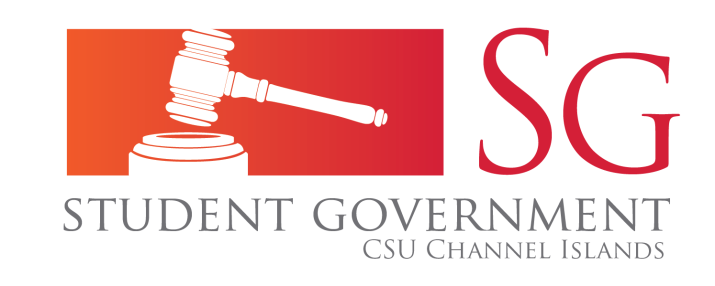 Student Government Senate MinutesWednesday, October 8, 20149:00 a.m. – 11:00 a.m.Student Union Coville Conference Room